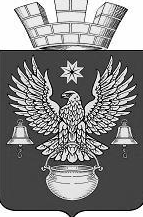 РЕШЕНИЕСОВЕТА НАРОДНЫХ ДЕПУТАТОВКОТЕЛЬНИКОВСКОГО ГОРОДСКОГО ПОСЕЛЕНИЯКОТЕЛЬНИКОВСКОГО МУНИЦИПАЛЬНОГО РАЙОНАВОЛГОГРАДСКОЙ ОБЛАСТИV СОЗЫВА«20» января 2022 г.                                                                                           №6/36Об оплате труда депутатов, выборных должностных лиц местного самоуправления, осуществляющих свои полномочия на постоянной основе, и муниципальных служащих Котельниковского городского поселения Котельниковского муниципального района Волгоградской области           В соответствии с Бюджетным кодексом Российской Федерации, Трудовым кодексом Российской Федерации, Федеральным законом N 131-ФЗ от 06.10.2003 "Об общих принципах организации местного самоуправления в Российской Федерации", Федеральным законом от 02.03.2007 N 25-ФЗ "О муниципальной службе в Российской Федерации", Законом Волгоградской области от 11.02.2008 N 1626-ОД "О некоторых вопросах муниципальной службы в Волгоградской области", Уставом Котельниковского городского поселенияРЕШИЛ:  Утвердить прилагаемые: Положение о денежном вознаграждении лиц, замещающих муниципальные должности Котельниковского городского поселения Котельниковского муниципального района Волгоградской области;1.2.Положение о денежном содержании муниципальных служащих Котельниковского городского поселения Котельниковского муниципального района Волгоградской области.2. Настоящее решение вступает в силу с 01 января 2022 года и подлежит обнародованию на официальном сайте администрации Котельниковского городского поселения.3. Считать утратившим силу решения Совета народных депутатов №34/188 от 20 декабря 2018г., №49/265 от 19 декабря 2019г. и №60/324 от 23 ноября 2020г.УТВЕРЖДЕНОРешением Совета народных депутатов Котельниковского городского поселенияот 20.01.2022г. №6/36ПОЛОЖЕНИЕо денежном вознаграждении лиц, замещающих муниципальные должности Котельниковского городского поселения Котельниковского муниципального района Волгоградской области и осуществляющих свои полномочия на постоянной основе1. Общие положенияНастоящее Положение устанавливает систему денежного вознаграждения лиц, замещающих муниципальные должности Котельниковского городского поселения Котельниковского муниципального района Волгоградской области и осуществляющих свои полномочия на постоянной основе.2. Денежное вознаграждение лиц, замещающих муниципальные должности Котельниковского городского поселения Котельниковского муниципального района Волгоградской области и осуществляющих свои полномочия на постоянной основе2.1. Оплата труда лиц, замещающих муниципальные должности Котельниковского городского поселения Котельниковского муниципального района Волгоградской области и осуществляющих свои полномочия на постоянной основе (далее – лица, замещающие муниципальные должности) производится в виде денежного вознаграждения, которое состоит из должностного оклада (далее - должностной оклад), а также из ежемесячных и иных дополнительных выплат.2.2. Размер должностного оклада лиц, замещающих муниципальные должности, составляет 23634 рубля 00 копеек (двадцать три тысячи шестьсот тридцать четыре рубля 00 копеек).2.3. Лицам, замещающим муниципальные должности, устанавливаются следующие ежемесячные выплаты, включающие в себя:1) ежемесячные выплаты за особые условия замещения муниципальной должности, исчисляемые от размера ежемесячного оклада с применением следующих коэффициентов:а) для главы Котельниковского городского поселения Котельниковского муниципального района Волгоградской области - 2;б) для председателя Совета народных депутатов Котельниковского городского поселения Котельниковского муниципального района Волгоградской области – 0,6.2) ежемесячное денежное поощрение в размере 33 процента должностного оклада;2.4. Лицам, замещающим муниципальные должности, устанавливаются следующие выплаты один раз в год:1) при предоставлении ежегодного оплачиваемого отпуска производится единовременная дополнительная выплата в размере одного ежемесячного денежного вознаграждения, состоящего из должностного оклада и ежемесячных выплат, предусмотренных пунктом 2.3. настоящего Положения;2) по итогам службы за год производится единовременная выплата в размере двух должностных окладов;3) выплачивается материальная помощь в размере двух должностных окладов.3. Финансирование расходов на денежное вознаграждение, ежемесячные и иные дополнительные выплаты лицам, замещающим муниципальные должности Котельниковского городского поселения Котельниковского муниципального района Волгоградской области и осуществляющих свои полномочия на постоянной основе3.1. Финансирование расходов на денежное вознаграждение, ежемесячные и иные выплаты лицам, замещающим муниципальные должности, осуществляется за счет средств бюджета Котельниковского городского поселения Котельниковского муниципального района Волгоградской области.3.2. Должностной оклад, устанавливаемый настоящим Положением, и условия оплаты труда вводятся в пределах действующей штатной численности и фонда оплаты труда на содержание органов местного самоуправления Котельниковского городского поселения Котельниковского муниципального района Волгоградской УТВЕРЖДЕНОРешением Совета народных депутатов Котельниковского городского поселенияот 20.01.2022г. №6/36ПОЛОЖЕНИЕо денежном содержании муниципальных служащих  Котельниковского городского поселения Котельниковского муниципального района Волгоградской области1. Настоящее Положение устанавливает систему денежного содержания муниципальных служащих Котельниковского городского поселения Котельниковского муниципального района Волгоградской области и распространяет свое действие на  муниципальных служащих Котельниковского городского поселения Котельниковского муниципального района Волгоградской области (далее – муниципальные служащие), замещающих должности муниципальной службы в органах местного самоуправления Котельниковского городского поселения Котельниковского муниципального района Волгоградской области (далее – органы местного самоуправления поселения).2. Денежное содержание муниципальных служащих состоит из должностного оклада, ежемесячных и иных дополнительных выплат к нему в размерах, определенных настоящим Положением.3. Муниципальным служащим устанавливаются должностные оклады  по должностям  муниципальной службы, замещаемым в органах местного самоуправления поселения в следующих размерах:3.1. Должности муниципальной службы в администрации Котельниковского городского поселения Котельниковского муниципального района Волгоградской	 области (далее – администрация):1) должности, замещаемые на определенный срок:а) главная группа должностей:- заместитель главы администрации – 19337,00 рублей;2) должности, замещаемые без ограничения срока полномочий:а) ведущая группа должностей:- начальник отдела администрации – 15792,00 рублей;б) старшая группа должностей:- главный специалист администрации – 12891,00 рублей;4. Муниципальным служащим устанавливаются дополнительные выплаты в следующих размерах:4.1. ежемесячная надбавка к должностному окладу за выслугу лет в зависимости от стажа муниципальной службы (в процентах от должностного оклада):1) от 1 года до 5 лет - 10 процентов;2) от 5 до 10 лет        - 15 процентов;3) от 10 до 15 лет      - 20 процентов;4) свыше 15 лет         - 30 процентов;4.2. ежемесячная надбавка к должностному окладу за особые условия муниципальной службы по соответствующим должностям муниципальной службы (в процентах от должностного оклада):1) муниципальным служащим, замещающим главные должности                        муниципальной службы - от 40 до 120 процентов;2) муниципальным служащим, замещающим ведущие должности муниципальной службы - от 40 до 90 процентов;3) муниципальным служащим, замещающим старшие должности муниципальной службы - от 40 до 70 процентов.4.3. ежемесячная надбавка к должностному окладу за классный чин (в процентах от должностного оклада):1) высшая группа должностей:действительный муниципальный советник 1-го класса – 30 процентов;действительный муниципальный советник 2-го класса – 20 процентов;действительный муниципальный советник 3-го класса -  10 процентов;2) главная группа должностей:муниципальный советник 1-го класса – 30 процентов;муниципальный советник 2-го класса – 20 процентов;муниципальный советник 3-го класса – 10 процентов;3) ведущая группа должностей:советник муниципальной службы 1-го класса – 30 процентов;   советник муниципальной службы 2-го класса – 20 процентов;советник муниципальной службы 3-го класса – 10 процентов;4) старшая группа должностей:референт муниципальной службы 1-го класса – 30 процентов;референт муниципальной службы 2-го класса – 20 процентов;референт муниципальной службы 3-го класса – 10 процентов.4.4. ежемесячное денежное поощрение в размере 33 процентов должностного оклада выплачивается одновременно с выплатой денежного содержания за истекший период;4.5. денежное поощрение по итогам службы за год в зависимости от личного вклада муниципального служащего в общие результаты работы в размере до двух должностных окладов (включительно);4.6. материальная помощь в размере двух должностных окладов с учетом ежемесячной надбавки к должностному окладу за классный чин. При поступлении и увольнении муниципального служащего материальная помощь выплачивается пропорционально отработанному времени;5. Конкретный размер надбавки, указанной в пункте 4.2 настоящего Положения, определяется с учетом условий, в которых муниципальный служащий выполняет служебные обязанности, уровня его профессиональной подготовки, деловых качеств и способностей самостоятельно выполнять особо сложные задачи, а также достигнутых им результатов в служебной деятельности.Размер надбавки муниципальному служащему может изменяться по результатам служебной деятельности.Основными критериями для увеличения или уменьшения размера надбавки являются изменения условий службы муниципального служащего, профессионального уровня исполнения должностных обязанностей, объема и качества выполняемой работы, повышение или снижение результатов служебной деятельности.Решение об установлении надбавки или изменении ее размера оформляется соответственно правовым актом представителя нанимателя (работодателя) муниципального служащего при утверждении штатного расписания на очередной финансовый год.6. Денежное поощрение муниципальных служащих по итогам службы за год производится с учетом их личного вклада в общие результаты работы пропорционально отработанному времени.Решение о денежном поощрении муниципального служащего по итогам службы за год и его размер оформляется соответственно правовым актом представителя нанимателя (работодателя) муниципального служащего.Муниципальным служащим, имеющим неснятые дисциплинарные взыскания, денежное поощрение по итогам службы за год не выплачивается.7. Выплата муниципальному служащему единовременного поощрения в соответствии со статьей 9 Закона Волгоградской области от 11.02.. № 1626-ОД «О некоторых вопросах муниципальной службы в Волгоградской области» производится в пределах установленного фонда оплаты труда муниципальных служащих.Единовременное денежное поощрение в виде премии за исполнение служебных заданий особой важности или сложности выплачивается в размере до пяти должностных окладов (включительно).Выплата единовременного денежного поощрения при прекращении муниципальной службы в связи с выходом на пенсию производится в виде премии при условии увольнения с муниципальной службы в размерах:одного должностного оклада при наличии у муниципального служащего стажа муниципальной службы до 15 лет;двух должностных окладов при наличии у муниципального служащего стажа муниципальной службы 15 и более лет.Единовременное денежное поощрение в виде премии к юбилейным датам (50-летие и 55-летие для женщин; 50-летие и 60-летие для мужчин) производится в размере одного должностного оклада.Решение о единовременном денежном поощрении муниципального служащего в виде выплаты премии и размер премии определяется Главой Котельниковского городского поселения, либо лицом его замещающим, или Председателем Совета народных депутатов, и оформляется соответственно правовым актом представителя нанимателя (работодателя) муниципального служащего.Муниципальные служащие, имеющие неснятые дисциплинарные взыскания, не поощряются.8. Муниципальным служащим при наличии «экономии» средств фонда оплаты труда выплачивается иное дополнительное поощрение, в зависимости от личного вклада в общие результаты работы, в конце года, не позднее 27 декабря.8.1. Иное дополнительное  поощрение выплачивается муниципальным служащим за фактически отработанное время (включая периоды временной нетрудоспособности и нахождения в ежегодном  оплачиваемом отпуске), в исчисляемый период не включаются отпуск по беременности и родам, а также отпуск по уходу за ребенком.Муниципальным служащим, вновь поступившим на муниципальную службу, а также при увольнении муниципального служащего иное дополнительное поощрение выплачивается пропорционально отработанному времени в соответствующем периоде. 8.2. Основанием для начисления иного дополнительного поощрения при наличии «экономии» средств фонда оплаты труда является распоряжение Главы Котельниковского городского поселения или распоряжение Председателя  Совета народных депутатов Котельниковского городского поселения соответственно.9. Финансирование расходов на денежное содержание и иные выплаты муниципальным служащим осуществляются за счет средств бюджета Котельниковского городского поселения Котельниковского муниципального района Волгоградской области.Должностные оклады, устанавливаемые настоящим Положением, и условия оплаты труда вводятся в пределах действующей штатной численности и фонда оплаты труда на содержание органов местного самоуправления Котельниковского городского поселения Котельниковского муниципального района Волгоградской области.Председатель Совета                                                               народных депутатов                                                               Котельниковского городского поселения   __________________  С.Г. Кувикова                                        ГлаваКотельниковского городского поселения    ______________ А.Л. Федоров